Français général 1 (9) Moi, je suis …https://youtu.be/JWORxmMvrEsTotem 1 : Dossier 2 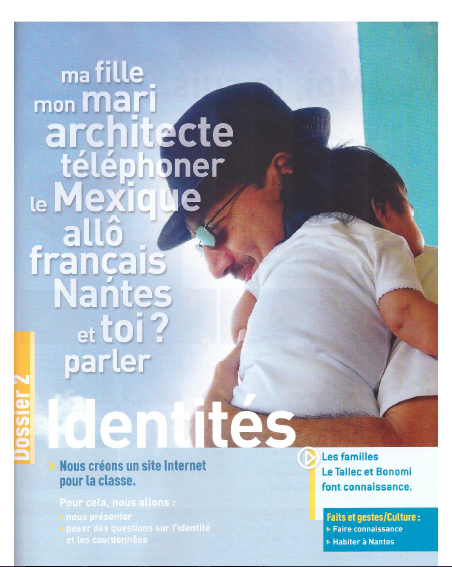 La famille : ma fille, mon mariOrange Faire connaissance Créer un site internet pour la classe … page 38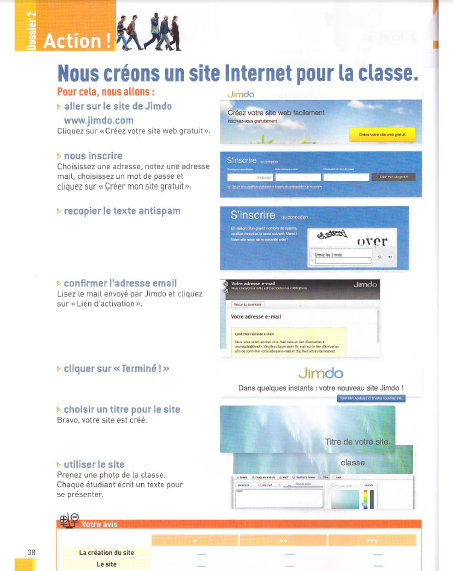 Leçon 5 page 28 https://youtu.be/_HOofIQroro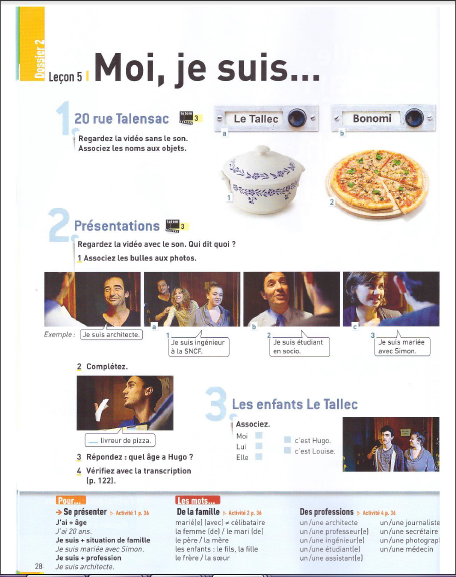 Pour se présenter : v. être et v. avoir Exercice 1 page 36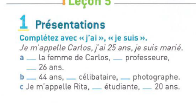 Cahier d'activités page 22 exercice 2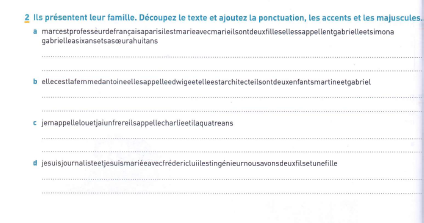 Les mots de la famille Exercice 2 page 36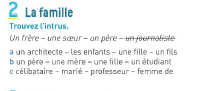 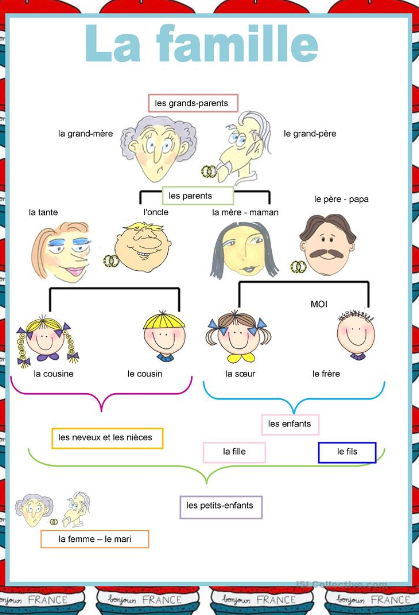 Cahier d'activités page 23 exercice 2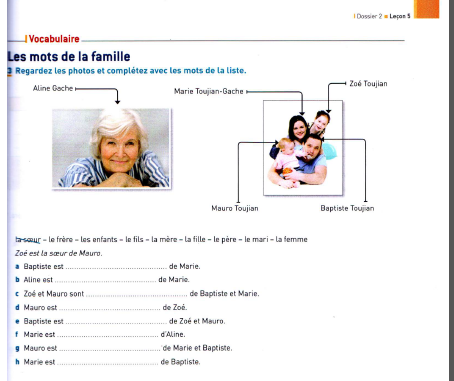 Des professions https://youtu.be/cE27QRLtL1QExercice 4 page 36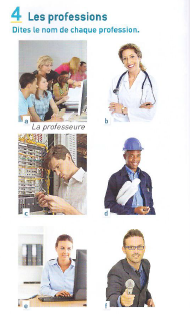 Cahier d'activités page 23 exercice 4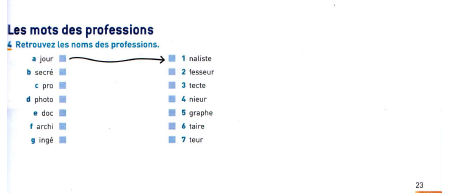 Leçon 5 page 29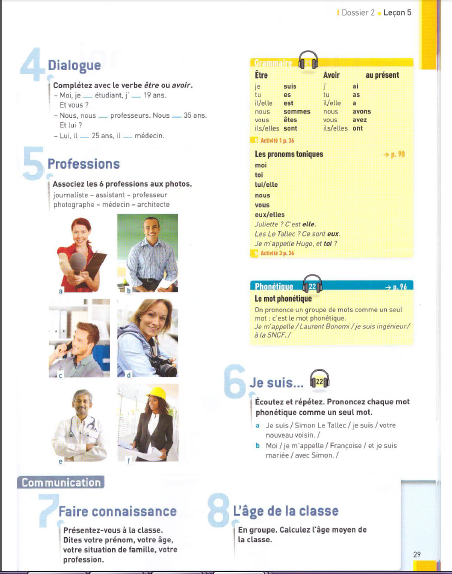 https://youtu.be/BcyoZ_PVO9YLes verbes être et avoir au présentCahier d'activités page 24 exercice 5 et 6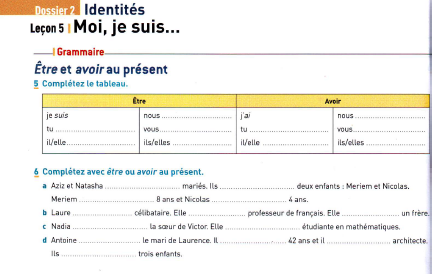 Les pronoms toniquesExercice 3 page 36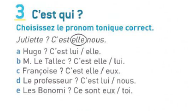 Cahier d'activités page 24 exercice 7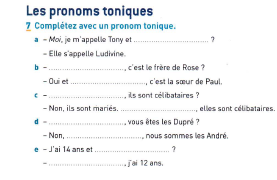 v. créer v. faireJe créeTu créesIl/elle créeNous créonsVous créezIls/elles créentJe fais Tu faisIl/elle fait Nous faisonsVous faitesIls/elles font